Ministry Studies Online Program Tracking WorksheetMinistry Studies Online ….           is a 30-credit, fully online college-level ministry training program consisting of 5 Foundational Courses and 5 Ministry Specific Courses in the areas of Youth Studies, KidMin Studies, Pastoral Studies, and Global Studies. A Certificate will be earned by completing the following requirements, and may be transferred to a growing number of colleges and universities for credit. 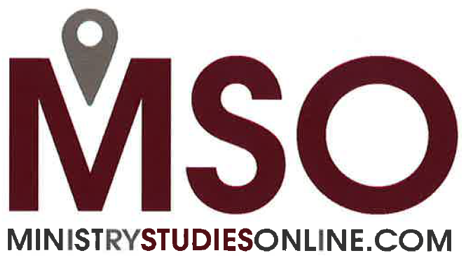 Personal Progress Check-List: Students may keep track of their progress using this Certificate Requirements. Request of an official transcript can be made by emailing MSOconnect@gmail.com.A growing number of fellowships, including the Assemblies of God are recognizing MSO as meeting the educational requirements of credentialing. Please email us at MSOconnect@gmail.com for the latest news on these exciting developments.CourseCodeCreditsDateGradePointsMSO:Biblical and Theological Faithfulness (15 Credits)Biblical and Theological Faithfulness (15 Credits)Biblical and Theological Faithfulness (15 Credits)Biblical and Theological Faithfulness (15 Credits)Biblical and Theological Faithfulness (15 Credits)Biblical and Theological Faithfulness (15 Credits)New Testament Studies: Christ in the Gospels and BeyondMSO 1223Introduction to Biblical InterpretationMSO 1333Old Testament StudiesMSO 1443Thinking Theologically (or)*MSO 1153The Spirit Empowered AG Church…MSO 1163Life Formation (or)*MSO 3113Ministerial InternshipMSO 3123Total Credits:15GPA:YSO:Ministry Specialization Youth Studies (15 Credits)Ministry Specialization Youth Studies (15 Credits)Ministry Specialization Youth Studies (15 Credits)Ministry Specialization Youth Studies (15 Credits)Ministry Specialization Youth Studies (15 Credits)Ministry Specialization Youth Studies (15 Credits)Youth CultureYSO 2113Youth Evangelism YSO 2233Minister of YouthYSO 3333Foundations of Youth MinistryYSO 3443Youth Ministry LeadershipYSO 3153Total Credits:15GPA:KSO:Ministry Specialization: KidMin Studies (15 Credits)Ministry Specialization: KidMin Studies (15 Credits)Ministry Specialization: KidMin Studies (15 Credits)Ministry Specialization: KidMin Studies (15 Credits)Ministry Specialization: KidMin Studies (15 Credits)Ministry Specialization: KidMin Studies (15 Credits)KidMin PresentationsKSO 2113KidMin EvangelismKSO 2233The Staff PastorKSO 3333Foundations of KidMinKSO 3443Partnering with ParentsKSO 3153Total Credits:15GPA:PSO:Ministry Specialization Pastoral Studies (15 Credits)Ministry Specialization Pastoral Studies (15 Credits)Ministry Specialization Pastoral Studies (15 Credits)Ministry Specialization Pastoral Studies (15 Credits)Ministry Specialization Pastoral Studies (15 Credits)Ministry Specialization Pastoral Studies (15 Credits)Theology & End Time EventsPSO 2113The Art of PreachingPSO 2233Acts: The Holy Spirit at Work… Relationships, Ethics, and EvangelismPSO 3333Effective Leadership and Conflict Mgmt.PSO 3443Romans & Prison EpistlesPSO 1233Total Credits:15GPA:GSO:Ministry Specialization: Global Studies (15 Credits)Ministry Specialization: Global Studies (15 Credits)Ministry Specialization: Global Studies (15 Credits)Ministry Specialization: Global Studies (15 Credits)Ministry Specialization: Global Studies (15 Credits)Ministry Specialization: Global Studies (15 Credits)Biblical Theology of MissionsGSO 2113History of MissionsGSO 2233Cross Cultural CommunicationsGSO 3333The Mission of God Continues: ActsGSO 3443Global Missions StrategiesGSO 3153Total Credits:15GPA: